ПРОГРАММАстуденческой научно-практической конференции«ПРИОРИТЕТНЫЕ НАПРАВЛЕНИЯ В ОБЛАСТИ ЦИФРОВОЙ ТРАНСФОРМАЦИИ»6 декабря 2021 годаРегламент конференции:9.30-10.00 – сбор и онлайн-регистрация участников, проверка связи;10.00-10.10 – открытие конференции, приветственное слово Гарбузовой Е.В., председателя УМО ФКПОУ Минтруда России, директора ФКПОУ «НТТИ» Минтруда России 10.10-12.20 – работа конференции;12.20-12.30 – подведение итогов.Ссылка для подключения к конференции:https://join.skype.com/K6j26YmNShHOПорядок выступления докладчиков:Регламент выступления – не более 7 мин, вопросы – 3 мин.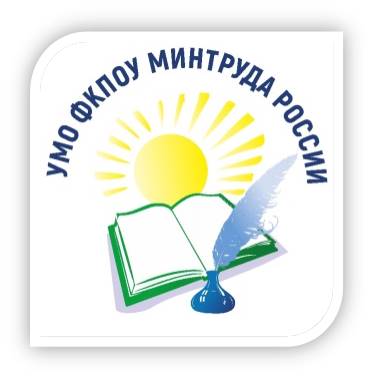 Учебно-методическое объединение федеральных казенных профессиональных образовательных учреждений, подведомственных Министерству труда и социальной защиты Российской ФедерацииСекция по вопросам информационного обеспечения, реализации ДОТ и ЭО№ФИО студентаОбразовательная организацияТема доклада Секция 1. Достижения информационных технологий в области медицины и реабилитацииСекция 1. Достижения информационных технологий в области медицины и реабилитацииСекция 1. Достижения информационных технологий в области медицины и реабилитацииСекция 1. Достижения информационных технологий в области медицины и реабилитации1Мухамеджанов Алиёр Ихтиёр УглиФКПОУ "МЭКИ" Минтруда России«Я - робот»2Тустугашев Яков ВитальевичФКПОУ "НГГТКИ" Минтруда РоссииПортативные аппараты для сурдоперевода3Тепина Анастасия АндреевнаФКПОУ "КТИ" Минтруда РоссииБиопринтинг в нашей жизниСекция 2. Достижения информационных технологий в различных отраслях производственной и общественной деятельности: прикладные, офисные и мультимедийные технологииСекция 2. Достижения информационных технологий в различных отраслях производственной и общественной деятельности: прикладные, офисные и мультимедийные технологииСекция 2. Достижения информационных технологий в различных отраслях производственной и общественной деятельности: прикладные, офисные и мультимедийные технологииСекция 2. Достижения информационных технологий в различных отраслях производственной и общественной деятельности: прикладные, офисные и мультимедийные технологии4Балаян Георгий АртуровичФКПОУ "ИвРТТИ" Минтруда РоссииУмный дом5Лукьянов Антон СергеевичФКПОУ "ОГЭКИ" Минтруда РоссииСоздание и применение QR-кодов в  различных сферах жизнедеятельности6Князева Алена Витальевна, Кондрашов Данил ВитальевичФКПОУ "ОГЭКИ" Минтруда РоссииПрактические аспекты использования компьютерных тифлотехнологий в образовательно – реабилитационном процессе7Сумская Мила ЕвгеньевнаФКПОУ "НТТИ" Минтруда РоссииЭволюция алгоритмов  поисковых систем: от простого к сложному.8Муха Денис АлексеевичФКПОУ "НГГТКИ" Минтруда России«Влияние мобильных приложений на комфортность  жизни горожан»  (на примере города Новокузнецка)Секция 3. Достижения информационных технологий в области искусственного интеллекта, машинное обучение, робототехника и кибер-физические системы.Секция 3. Достижения информационных технологий в области искусственного интеллекта, машинное обучение, робототехника и кибер-физические системы.Секция 3. Достижения информационных технологий в области искусственного интеллекта, машинное обучение, робототехника и кибер-физические системы.Секция 3. Достижения информационных технологий в области искусственного интеллекта, машинное обучение, робототехника и кибер-физические системы.9Федорченко Дарья Андреевна, Анестратова Анна ВладимировнаФКПОУ "НТТИ" Минтруда РоссииУмный город10Нестяк Андрей АндреевичФКПОУ "НТТИ" Минтруда РоссииИнтеграционная платформа «Интегра 4D-Планета Земля»  для реализации проекта «Умный Город»Секция 4. Достижения информационных технологий в образовании и науке, автоматизация научно-исследовательской деятельностиСекция 4. Достижения информационных технологий в образовании и науке, автоматизация научно-исследовательской деятельностиСекция 4. Достижения информационных технологий в образовании и науке, автоматизация научно-исследовательской деятельностиСекция 4. Достижения информационных технологий в образовании и науке, автоматизация научно-исследовательской деятельности11Шепелев Дмитрий Александрович, Власов Дмитрий Александрович, Рябышенков Виктор АндреевичФКПОУ "НТТИ" Минтруда РоссииОценка доступности образовательных онлайн-платформ для лиц с инвалидностью и ОВЗ на основе интеллектуального анализа данных12Хохонин Сергей Сергеевич, Шитов Виктор Юрьевич, Сумская Мила ЕвгеньевнаФКПОУ "НТТИ" Минтруда РоссииСайт для сопровождения учебного процесса с возможностью дистанционного обученияСекция 5. Достижения информационных технологий в области хранения и обработки данных, Data Science: big data, грид-технологии, облачные вычисления, блокчейн и т.д.  Секция 5. Достижения информационных технологий в области хранения и обработки данных, Data Science: big data, грид-технологии, облачные вычисления, блокчейн и т.д.  Секция 5. Достижения информационных технологий в области хранения и обработки данных, Data Science: big data, грид-технологии, облачные вычисления, блокчейн и т.д.  Секция 5. Достижения информационных технологий в области хранения и обработки данных, Data Science: big data, грид-технологии, облачные вычисления, блокчейн и т.д.  13Лебедев Максим АлексеевичФКПОУ «КТТИ» Минтруда РоссииРАЗВИТИЕ GRID-ТЕХНОЛОГИЙ